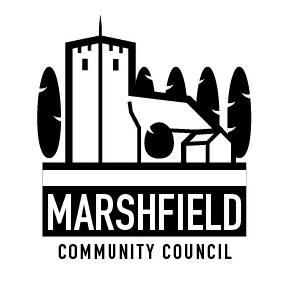                                 Serving the Communities of Castleton and Marshfield            Chairman: Ms Cath Davis      Clerk: Mr G C Thomas  4 Kenilworth Road Newport South Wales NP19 8JQ                         Tel: 01633 375812	                        e-mail:marshfieldcommunitycouncil@gmail.comDear CouncillorThe monthly meeting of Marshfield Community Council will be held on TUESDAY 11th January 2022 commencing at 7:15p.m.  The meeting will be held remotely via Zoom.Members of public and press are welcome to join the meeting by following the joining instructions below. If required, written representations can be emailed to the Clerk by Monday 10th January to be brought up under item 5 of the agenda.Yours sincerelyG C ThomasClerk
Join Zoom Meeting: https://us02web.zoom.us/j/85868495516?pwd=NHlYc25aQXllSUpIR0FBTFJRQTBjdz09 Meeting ID: 858 6849 5516 Passcode: 431594 One tap mobile +442034815237,,85868495516#,,,,*431594# United Kingdom +442034815240,,85868495516#,,,,*431594# United Kingdom Dial by your location +44 203 481 5237 United Kingdom +44 203 481 5240 United Kingdom +44 203 901 7895 United Kingdom +44 208 080 6591 United Kingdom +44 208 080 6592 United Kingdom +44 330 088 5830 United Kingdom +44 131 460 1196 United Kingdom Meeting ID: 858 6849 5516 Passcode: 431594 Find your local number: https://us02web.zoom.us/u/kcBqCvxjRLAGENDA1ApologiesTimeAllocated1Apologies2Declaration of interests13To declare two vacancies due to the resignation of Councillor Geoff Stockham and Councillor Jonathan Aver.14Police Matters105Time allowed for members of public to speak (In line with Standing Order on Public Participation in Meetings). Please email the Clerk with any matters to be put to the Council by Monday 10th January 2022.156To confirm the minutes of the monthly Council meeting held on 14th December 2021 and to adopt the recommendations.57Review of matters arising from the Council meeting held on 14th December 2021158Marshfield Village Hall Chairperson’s report including consideration for funding to  upgrade the electrical distribution board.109To receive an update from the Community Engagement Working Group.1010To confirm a Council training policy proposed by the Training Working Group.511To receive updates on the Assault Course/Trim Trail project and to decide on the next step.1012To decide on information boards to be supplied under the Living Levels Landscape Project.513Financial Matters:a) To confirm the minutes of the Finance & General Purposes Committee held on 4th January and to adopt the recommendations including the budget and precept for 2022/23 and requests for donations.b) Payments and receipts update and bank reconciliation.c) Invoices and payments.d) To consider additional member of Finance & General Purposes Committee.e) Other financial matters.2014Planning Matters:a) To receive an update on the proposal to develop a strategic plan for the Marshfield Community Council area.b) To confirm observations already sent to Newport City Council for the following planning applications: -MCC 974Conex 21/1221Proposal: First floor rear extension and alterations to form ground floor entrance hall.Site: Craig-Yr-Haul Cottage, Channel View, Castleton, CF3 2UP.The Community Council would make the following observations: - 1.   To ensure that there is sufficient parking space available to accommodate the extra parking space requirements with the increase of the additional bedroom.2. The extension with the Juliette Balcony may be overbearing for the neighbour and may also give rise to a privacy concern when the neighbours are in their back garden.c) To decide on observations to be sent to Newport City Council l for the following planning application:MCC 973Conex 21/1055Proposal: Creation of hardstanding yard for proposed stable block, muck heap and horse/pony exercise manage (partly in retrospect).Site: Land north of and adjacent to St Mary’s Church, Church Lane, Marshfield, Cardiff.(Deadline for returning observations to NCC extended to 21st January 2022)d) Other planning matters.2015Correspondence.516Communication:a) To agree items to be included in the monthly communication to residents in the Marshfield Mail and any posts required to the Community Council website. 517Any other business.5The next Monthly Council meeting is scheduled for Tuesday 8th February 2022. 